Gestufter Wiedereinstieg in den Schulbetrieb der Berufsschulen in der Stadtgemeinde BremenSehr geehrte Damen und Herren,um die Ausbreitung des Corona Virus zu verlangsamen, wurde mit Wirkung vom 16.03.2020 der Unterrichtsbetrieb an den Schulen im Land Bremen eingestellt. Diese präventive Maßnahme im Rahmen der Gesamtstrategie des Landes hatte den erwünschten Erfolg, die Infektionsrate konnte deutlich verlangsamt werden.Bei dem nun geplanten Wiedereinstieg in den Schulbetrieb liegt der Fokus in der Berufsschule auf der Vorbereitung und erfolgreichen Durchführung der anstehenden Abschluss- und Zwischenprüfungen.Angesichts der jedoch immer noch angespannten Lage und der dringenden Notwendigkeit fürwohl überdachte und sehr behutsame Wiedereinstiegsregelungen für die Beschulung in den Berufsschulen, kann der Unterricht in den nächsten Wochen nicht vollumfänglich wieder angeboten werden. Es können daher zunächst nur reduzierte Unterrichtsangebote für die Duale Ausbildung gemacht werden. An den Berufsschultagen an denen kein Unterricht stattfinden kann, findet weiterhin der Unterricht über die digitalen Medien statt.Auch in den nächsten Wochen werden wir immer wieder mit Problemstellungen konfrontiert werden, die Beratungen, Neujustierungen und ggf. auch Rücknahmen von Entscheidungen zur Folge haben können. Häufig sind aufgrund der Komplexität des berufsbildenden Systems Problemstellungen nur vor Ort in den Schulen zu lösen. Wir bitten daher alle Beteiligten weiterhin um Flexibilität und Kreativität bei der Bewältigung der Krise.Aus diesem Hintergrund bitten wir um Kenntnisnahme der folgenden Regelungen zumWiedereinstieg in den Berufsschulen der Stadtgemeinde Bremen: Alle Maßnahmen des Wiedereinstiegs werden auf der Basis der Hygienebestimmungen getroffen. Bitte halten Sie Ihre Auszubildenden zur Einhaltung der Hygienerege-lungen an, damit die Ausbreitung des Virus in den Berufsschulen und – in der Folge – auch in den Betrieben weitestgehend gehemmt wird. Ab dem 27.04.2020 sollen die Prüfungsklassen in der dualen Ausbildung im Umfang von der Hälfte des sonst üblichen Stundenumfangs pro Woche in den Berufsschulen auf die Abschlussprüfungen vorbereitet werden. Für die Organisation eines Unterrichts unter den Maßgaben der Hygienevorschriften werden die in der Schule anwesenden Klassen und Lerngruppen aufgeteilt in kleinere Gruppen. Dies führt zur erheblichen Umorganisationen im Ablauf des Berufsschulalltags. Aus organisatorischen Gründen kommt es dabei vorübergehend zu Änderungen in der Beschulung. Dafür bitten wir um Verständnis.Die Vielzahl der Schulformen an der Schule und die damit verbundenen unterschiedlichen Prüfungen machen es notwendig, die Beschulung der dualen Ausbildung in den Nachmittag zu verschieben. Um eine möglichst minimale Häufung von Schülerinnen und Schülern zu erreichen wurden auch die Anfangs-, End- und Pausenzeiten angepasst. Des Weiteren bitten wir eindringlich darum, dass die Schülerinnen und Schüler während der Schulzeit einen Mundschutz tragen.Im Folgenden finden Sie die für Ihren Ausbildungsberuf geltenden schulinternen Umsetzungen der behördlichen Vorgaben:AugenoptikerIn der Woche vom 27.4. bis 30.04.2020 findet kein Berufsschulunterricht statt.In der Woche vom 04.5. bis 29.5.2020 findet der Berufsschulunterricht für die Augenoptikeroberstufenklasse (OPT17) statt. Die Klassen werden ca. hälftig geteilt. Die eine Hälfte der Klasse (OPT17/1) hat Unterricht vom 04.05. bis 15.05.20, der andere Teil (OPT17/2) dann entsprechend vom 18.05. bis 29.05. 20, dabei findet der Unterricht in der Zeit von 12:30 Uhr bis 16:00 Uhr statt. Die genauen Unterrichtszeiten können dem anhängenden vorläufigen Unterrichtsplan entnommen werden.Biologie-, Chemie- und LacklaborantenDer Berufsschulunterricht für die Oberstufenschüler/innen der Klassen BLLAB17, BLLAB18 und LAB17 findet in der 18. KW am Montag (27.4.2020) in der Zeit zwischen 12:30 Uhr bis 16:00 Uhr statt. Ab der 19. KW findet der Unterricht für die Oberstufen am Dienstag und der Unterricht für die Mittelstufen am Mittwoch in der Zeit zwischen 12:30 Uhr bis 16:00 Uhr statt.Große Klassen werden alphabetisch geteilt. Die genauen Unterrichtszeiten können dem anhängenden vorläufigen Unterrichtsplan entnommen werden.Fachangestellte Medien und InformationsdiensteDer Berufsschulunterricht für die Oberstufenschüler/innen der Klassen FAM17 findet nur montags in der Zeit zwischen 12:30 Uhr bis 16:00 Uhr statt. Die Klasse wird alphabetisch geteilt. Die genauen Unterrichtszeiten können dem anhängenden vorläufigen Unterrichtsplan entnommen werden.IT-Berufe und Duale StudentenIn der Woche vom 27.4. bis 30.4.2020 (18.KW) findet nur am Montag 27.04. und Donnerstag 30.04.2020 Berufsschulunterricht für die IT Abschlussklassen statt (FA17A/B/C, FS17A/B/C, SIK 17, SE17, DSIU17, DSIH17). Am Dienstag 28.4. und Mittwoch 29.4. finden im Hause Abiturprüfungen und Prüfungen der Steuerberaterkammer statt, deshalb kann kein weiterer Unterricht angeboten werden. Der Unterricht findet -wie oben erwähnt- versetzt von 12:30 Uhr bis 16:00 Uhr statt. Die Klassen werden alphabetisch geteilt. Die genauen Unterrichtszeiten können dem anhängenden vorläufigen Unterrichtsplan entnommen werden.Die Dualen Studenten (DSIH17 und DSIU17) werden wie folgt beschult:Montag 27.4.20 kommen die Azudenten der Universität (DSIU17) am Donnerstag 30.4.20 die Azudenten der Hochschule (DSIH17). Auch hier werden die Klassen alphabetisch geteilt.Die Handelskammerabschlussprüfung wurde vom 29.4.20 auf den 19.6.2020 verlegt.Die Woche vom 4.5. bis 8.5.20 (19.KW) ist IT-Unterstufenwoche. Hier findet bis auf die Klassen DSIU17, DSIH17 KEIN Berufsschulunterricht statt.Die Woche vom 11.5. bis 15.5.20 (20.KW) ist IT Mittelstufenwoche. Der Unterricht findet von 12:30 Uhr bis 16:00 Uhr statt. Die Klassen werden über die genauen Unterrichtszeiten über die Klassenlehrer/innen informiert und werden alphabetisch geteilt.SteuerfachangestellteIn der Woche vom 04.05. bis 08.05.2020 (19.KW) findet KEIN Berufsschulunterricht für die Oberstufenklassen der Steuerfachangestellten statt. Die Mittelstufen (ST18A, ST18B und ST19C) werden am Dienstag 05.05.20 beschult. Der Unterricht findet versetzt von 12:30 Uhr bis 16:00 Uhr statt.Hier werden die Klassen geteilt.Wir bedanken uns ausdrücklich bei Ihnen für Ihr Engagement in der Krise. Lassen Sie uns weiterhin gemeinsam unser Bestes geben und alle geeigneten Instrumente nutzen, damit der Lernerfolg aller Auszubildenden gesichert wird und die Abschlussprüfungen erfolgreich durchgeführt werden können.Mit freundlichen Grüßengez.Karin Przygodda / Beate Scholtyssek / Hannes Ischebeck(Abteilungsleiterin NW / Abteilungsleiterin Wirtschaft / Abteilungsleiter IT)Schulzentrum des Sekundarbereichs IIUtbremen  - Europaschule -	 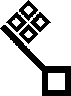 FreieHansestadt BremenSchulzentrum des Sekundarbereichs II Utbremen
Meta-Sattler-Straße 33  28217 BremenAn alle Ausbildungsbetriebe-Ausbilder*innen-Schulzentrum des Sekundarbereichs II Utbremen
Meta-Sattler-Straße 33  28217 BremenAn alle Ausbildungsbetriebe-Ausbilder*innen-Schulzentrum des Sekundarbereichs II Utbremen
Meta-Sattler-Straße 33  28217 BremenAn alle Ausbildungsbetriebe-Ausbilder*innen-Telefon  (0421) 361 59688/9Fax        (0421) 361 16019368@schulverwaltung.bremen.de   www.szut.deDatum und Zeichen
Ihres Schreibens Unser Zeichen
(bitte bei Antwort angeben)
- 368/Bremen, 21.04.2020